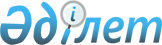 Астана қаласы мәслихатының 2012 жылғы 21 қарашадағы № 82/10-V "Қазақстан Республикасының Тұңғыш Президенті күніне орай Астана қаласындағы мұқтаж 
азаматтардың жекелеген санаттарына біржолғы әлеуметтiк көмек көрсету ережесі туралы" шешімінің күші жойылды деп тану туралыАстана қаласы мәслихатының 2013 жылғы 27 маусымдағы № 152/18-V шешімі

      «Нормативтік құқықтық актілер туралы» Қазақстан Республикасының 1998 жылғы 24 наурыздағы Заңының 40-бабы 2-тармағының 4) тармақшасына сәйкес, Астана қаласының мәслихаты ШЕШТІ:



      1. Астана қаласы мәслихатының 2012 жылғы 21 қарашадағы № 82/10-V «Қазақстан Республикасының Тұңғыш Президенті күніне орай Астана қаласындағы мұқтаж азаматтардың жекелеген санаттарына біржолғы әлеуметтiк көмек көрсету ережесі туралы» шешімінің (Нормативтік құқықтық актілерді мемлекеттік тіркеу тізілімінде 2012 жылғы 30 қарашада № 751 болып тіркелді, 2012 жылғы 1 желтоқсандағы № 136-137 «Астана ақшамы», 2012 жылғы 1 желтоқсандағы № 142-143 «Вечерняя Астана» газеттерінде жарияланды) күші жойылды деп танылсын.



      2. Осы шешім оны қабылдаған күнінен бастап күшіне енеді.      Астана қаласы мәслихаты 

      сессиясының төрағасы                           В. Досаев
					© 2012. Қазақстан Республикасы Әділет министрлігінің «Қазақстан Республикасының Заңнама және құқықтық ақпарат институты» ШЖҚ РМК
				